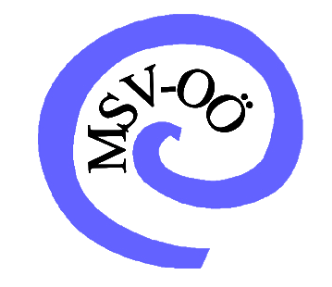 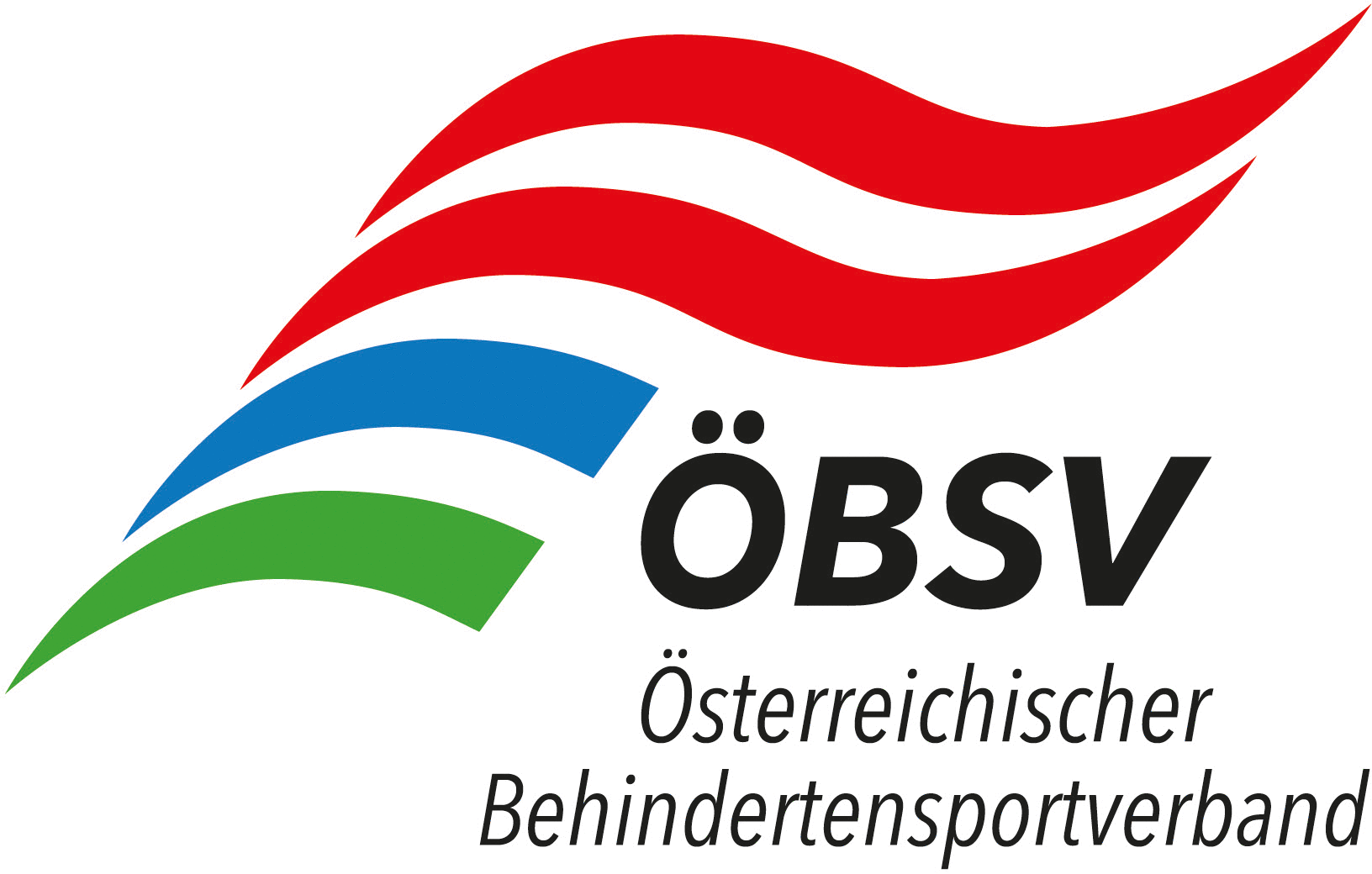 Nennformular zu der     			16. Österreichischen Meisterschaftim Sportkegeln für mentalbehinderte SportlerInnen			    	    18. November 2018 – Wels/OÖMannschaft:Einzelstarter:Verein: ___________________________________________Verantwortlicher: __________________________________Tel & Fax: ________________________________________E – mail: __________________________________________Nennschluss: 29. Oktober 2018, Fax: 0732/652844  oder  Email: klaus.althuber@me.com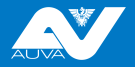 Name der SportlerInnen:Sportpass Nr.:Datum letzte UntersuchungName der SportlerIn:Sportpass Nr.:Datum letzte Untersuchung